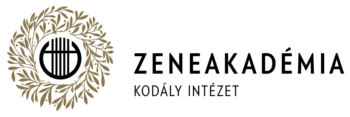 A LISZT FERENC ZENEMŰVÉSZETI EGYETEMKODÁLY ZOLTÁN ZENEPEDAGÓGIAI INTÉZETESZAKMAI NAPJELENTKEZÉSA részvétel: ingyenes					A jelentkezési lapot a kodaly.tovabbkepzes@zeneakademia.hu e-mail címre kérjük visszaküldeni 2021. május 31-ig. A JELENTKEZŐ ADATAIHelyszín:Időpont:Árpád-házi Szent Margit Általános Iskola, Gimnázium és Kollégium díszterme9730 Kőszeg, Várkör 34.2021. június 5. (szombat)11:00 – 16:00NÉVINTÉZMÉNY / KÓRUSnevemunkaköre-mail címtelefonszám